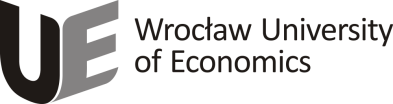 between Wroclaw University of Economics, with registered offices in Wrocław, Komandorska 118/120, and represented byhereinafter called ‘the University’, andhereinafter called ‘the Author’.§ 1The Author hereby agrees to perform the following assignments commissioned by the University: covered by copyright and other associated laws (tax deductible revenue – 50%)* not covered by copyright and other associated laws (tax deductible revenue – 20%)*§ 2The Parties may agree to include task-specific instructions for the provision of the assignments described in § 1, in written form, and under pain of being declared null and void. The Parties shall not invoke any obligations that are not explicitly expressed in the letter of contract.§ 3The Author shall use own materials and instruments*.The Author will make use of materials and instruments provided by the University*.§ 4§ 5For the provision of tasks specified in § 1, the University shall remunerate the Author with The remuneration shall be paid within the next settlement period following the signature date included in the invoice issued by the Author, and after proper evaluation of the assignment as fit for contractual purposes and requirements. The remuneration shall be considered paid in full after being registered as charge to the University accounts, based on the remittance order issued by the Author.§ 6The Author shall not subcontract the assignments, nor parts thereof, to any third party, without written consent from the University. § 7Any changes and additions to this contract, as well as contract termination, shall be made in writing, under pain of being declared null and void. § 8All matters not regulated by the letter of this contract shall be settled by means of the respective regulations of the Civil Code.Any disputes between the Parties shall be settled by the court appropriate to the registered address of the University. § 9The Author hereby consents to have their personal data be processed for contractual purposes, in accordance with the provisions of the Personal Data Protection Act of 29 August 1997.§ 10This contract is made in two identical copies, one for each party of the contract.	The University		The AuthorCREATIVE WORK CONTRACT NO.Signed on the day ofinName, surnamePESEL/NINAddressSource of financing: The contract realization shall commence not later than on the day of: The assignments will be completed by the day of:gross commission to the sum of (in PLN):amount in words: